Prime Ministers of Trinidad & TobagoClick on an image to resize or delete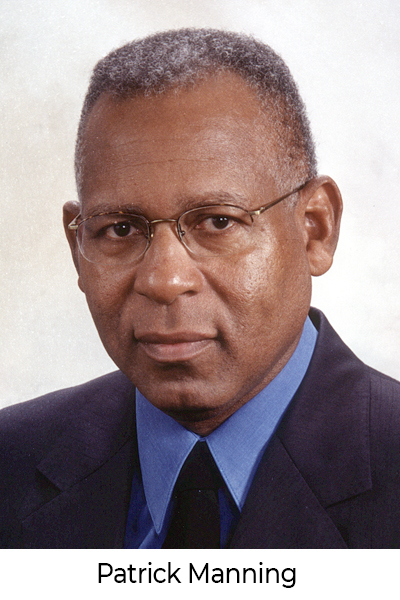 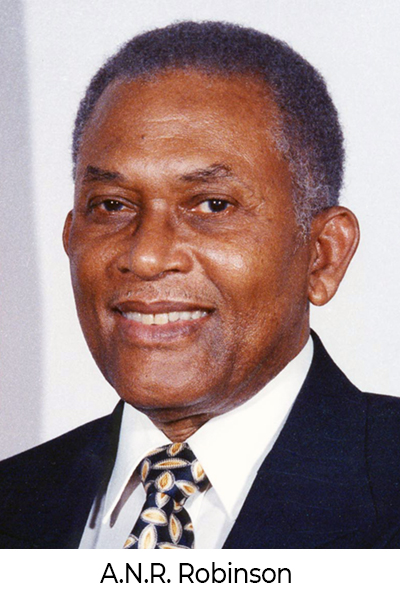 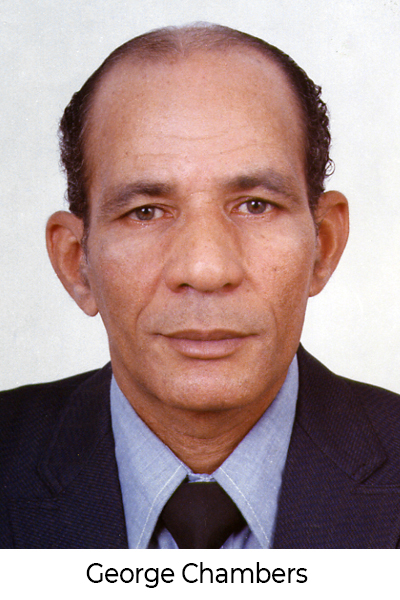 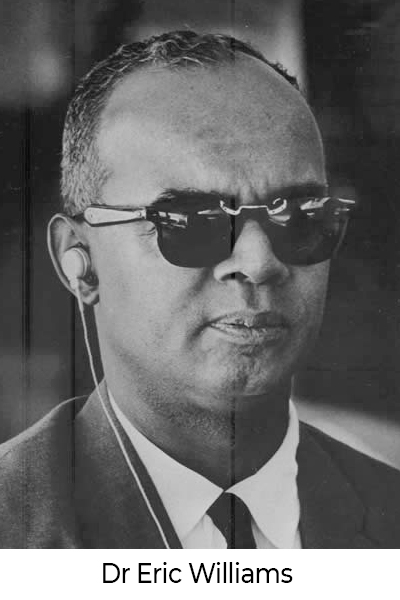 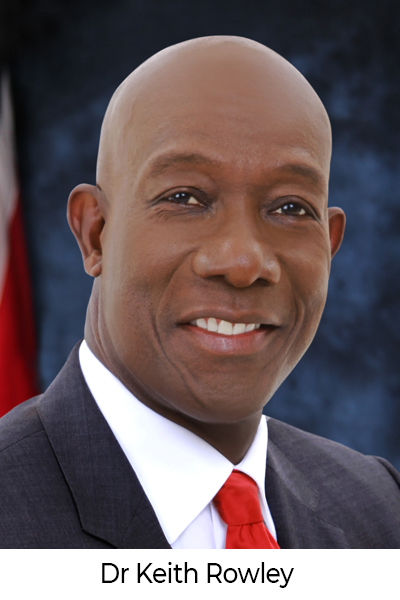 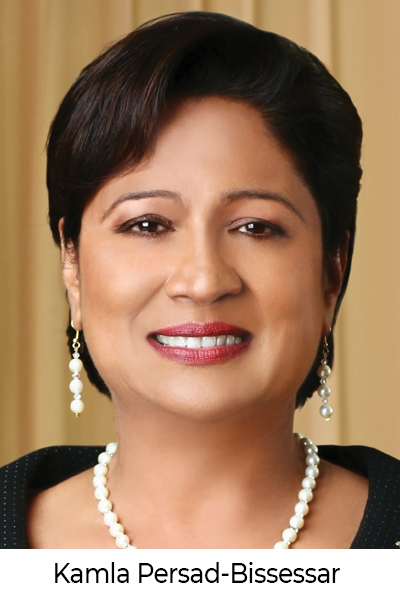 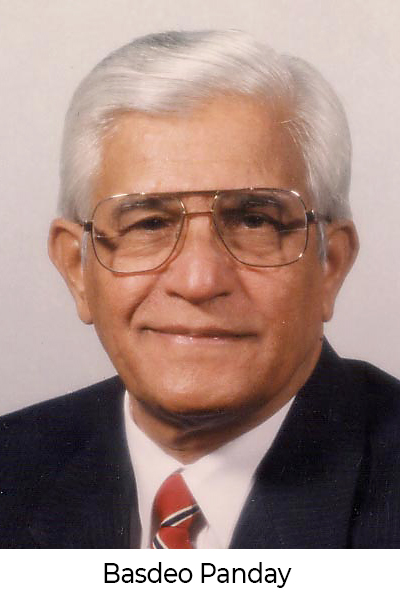 